МА ДОУ АР «Сибирячок» корпус №3Конспект занятия по энергосбережению в средней группе:«Путешествие вместе с Берегошей».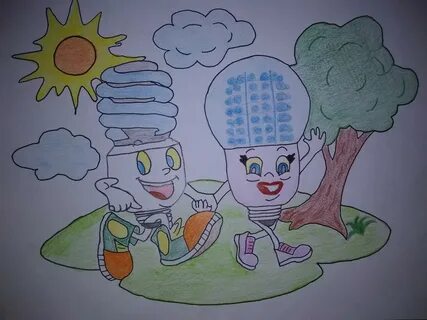                                                        Воспитатель: Пушкарёва О.И.Конспект занятия по энергосбережению в средней группе:«Путешествие вместе с Берегошей».Цель: обобщать знания детей об электричествеЗадачи: - расширять представления о том, где «живет» электричество и как оно помогает человеку; - продолжать формировать у детей потребность в экономии тепла, электроэнергии; - расширять активный словарь детей.Словарная работа:ГЭС, турбины, энергосбережение, электростанция.Оборудование: демонстрационный материал «Электроприборы», фотографии ГЭС, фотографии лампочек, конверт, карточки для игрыПредварительная работа:  чтение художественных произведений: «Домашняя экономия», загадывание загадок, рассматривание иллюстраций и беседа по книге «Техника в вашем доме», дидактические игры «Правильно ли поступают герои этих картинок», «Основы безопасности».Интеграция направлений развития: Социально-коммуникативное развитие- Познавательное развитие  - Речевое развитие                    Ход непосредственно-образовательной деятельности:Воспитатель: приглашает детей в круг, для выполнения кинезиологического упражнения  «шапочка размышлений».Дети растирают руки «надевают шапочку» и крутят мочки ушейВоспитатель: «Таинственный гость прислал нам загадку: «Я невидимый работник. Меня никто не видел, но знает каждый. Я умею все делать: варить обед, кипятить чай, гладить белье. Без меня не могут работать заводы и фабрики. Со мной не соскучишься. Я и песни умею петь и сказки рассказывать. Дома и на улице всем помогаю, обо мне говорят: «Хоть и безрукий, но мастер на все руки», «Кто я такой? »Дети отгадывают загадку: Электрический ток.Воспитатель: «Давайте пригласим его в гости и познакомимся с ним поближе!» Входит Берегоша.Берегоша: «Здравствуй, дети! А вы знаете, откуда в вашем доме появляется электричество? Оно рождается на электростанциях и по проводам, спрятанным глубоко в землю или очень высоко над землей, приходит  в дома, машины, на заводы и помогаю человеку. Ему приходиться совершать длинное путешествие по улицам и переулкам по электрическому проводу. Этот провод – дорожка. Сверху она одета в резиновую рубашку, а под ней пучок тонких медных проволочек. Вот по этим проволочкам оно и  попадает  в розетки, а затем в электроприборы.  Ребята, наш город Усинск  получает электроэнергию с Печорской ГЭС. Посмотрите какие турбины находятся внутри ГЭС с помощью этих турбин вырабатывается ток, который бежит по проводам в наши дома. А еще электричество получают путем сжигания каменного угля, газа или мазуты. На электростанциях работает очень много людей».Воспитатель:  «Для чего нужен электрический ток?»Ответы детейСмотреть телевизор, пылесосить, играть в компьютер…Воспитатель: Напомнить правила поведения в игре:- не спешить- внимательно слушать- не толкаться- не выкрикивать- выслушивать ответы товарищей- быть аккуратными-быть осторожнымиВоспитатель: Давайте с вами сыграем в игру «Доскажи словечко» Проводиться игра «Доскажи словечко». Если плавает предмет -Мы в ладоши хлопнем, ну а если тонет он, То ногами топнем.Мама может стирать белье в… (стиральной машине). Папа может пылесосить ковер… (Пылесосом). Дочь может гладить белье… (Утюгом).  Бабушка достает продукты из…(Холодильника).  Может готовить на… (Плите).  Когда все дела сделаны, можно отдохнуть. Посмотреть…(телевизор.) Послушать… (радио, магнитофон). Поговорить по. (телефону). Почитать книгу, сидя около. (настольной лампы). Как можно назвать одним словом ваши ответы? (Электроприборы.) Берегоша: «А теперь пришла пора поиграть нам, детвора!»Игра «Ток бежит по проводам».Дети, перехватывая правой и левой рукой узелки на веревке, говорят слова:Свет несет в квартиру нам.Ток бежит по проводам, Чтоб работали приборы, Холодильник, мониторы. Кофемолки, пылесос, Ток энергию принес.Воспитатель: Очень помогает нам электричество, но и к себе требует уважения: хочет, чтобы с ним обращались, как положено. Если сунешь пальцы в розетку или дёрнешь за провода, ток может дёрнуть тебя за руку! Он так сдачи даёт. Недаром говорят; «Меня током ударило». Особенно опасно, если электричество повстречается с водой. Только прикоснёшься мокрой рукой к выключателю – ток пробежит через воду и ударит тебя. А еще ребята его надо экономить!Дети делают вывод о правилах безопасности в обращении с электричеством.Воспитатель говорит Берегоше: Ой, а что это у тебя такое, что это за конверт?Берегоша: «Я же совсем забыла, мне моя подружка лампочка передала для вас советы «Как беречь электроэнергию». Сейчас мы его откроем. Как интересно, письмо-то в картинках. Давайте попробуем их прочитать. Воспитатель: Какие важные советы даёт нам Лампочка? (Выставляются 2 совета в картинках: Уходя выключайте свет. Не выпускай тепло.)Воспитатель, но лампочки ребята бывают тоже разные. Есть- обычные, а есть- энергосберегающие. Посмотрите перед вами две разные лампочки. Как вы думаете, какая из них меньше потребляет электроэнергии.Ответы детей.Воспитатель: Понравилось вам путешествовать с Берегошей?Что мы сегодня делали?Для чего?Что мы узнали об электричестве?Приглашаю в круг.Скажите, нам нужно электричество?А нужно ли его беречь?Как мы можем это делать?Воспитатель: - Без него весь мир стал бы темным и мрачным. Чтобы наш мир освещало электричество, мы должны относиться к нему бережно, экономно, быть внимательными, вовремя выключать свет и электроприборы, чтобы не тратить зря электроэнергию. Это не просто лампочка, а настоящая королева света.Берегошей: Пришла пора прощаться, Но с вами расставаться Не будем мы друзья. Я главный ваш помощник, И без меня, ребята, Никто на белом свете Не проживет ни дня.Свет вы зря не жгите, меня вы берегите!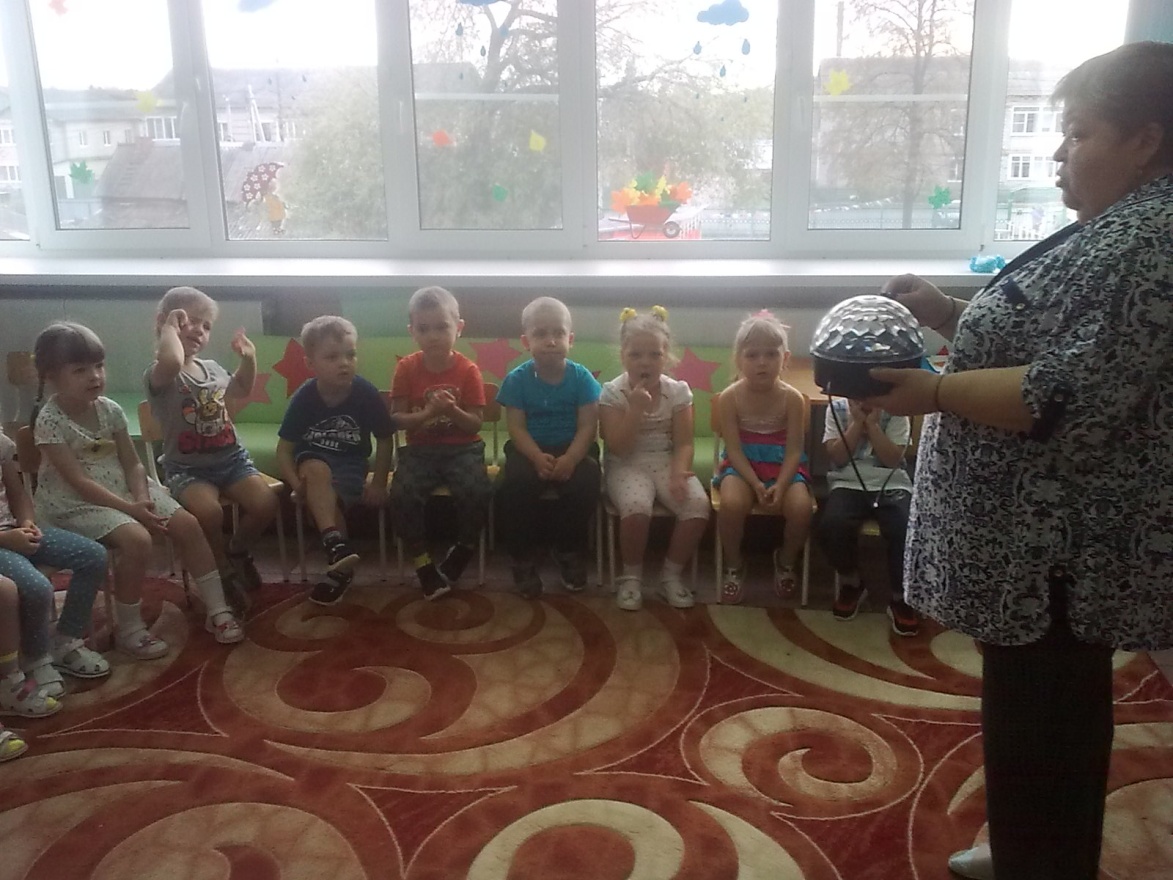 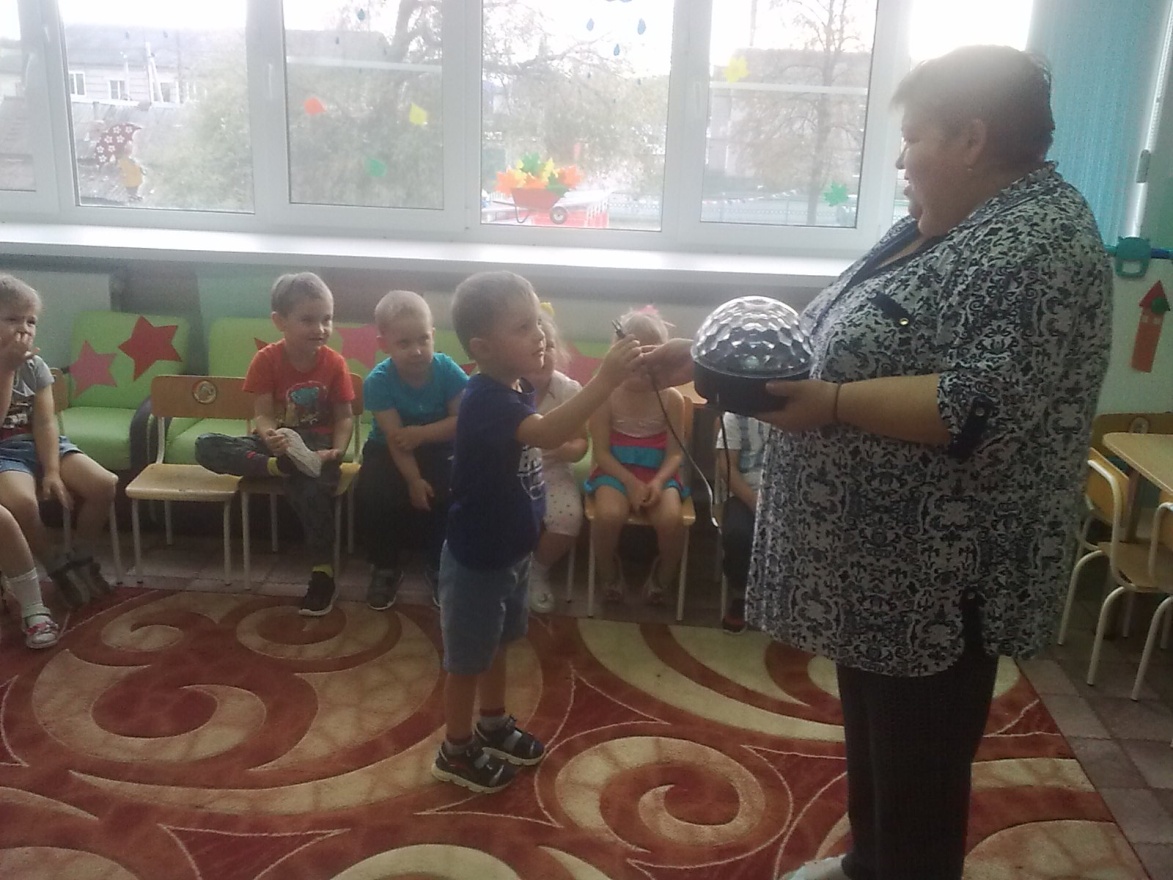 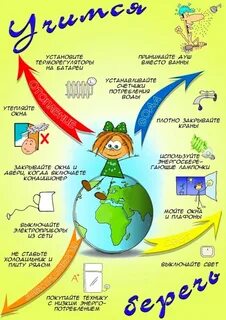 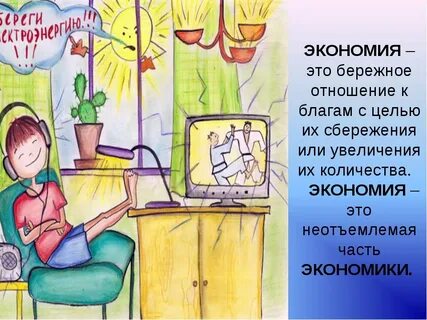 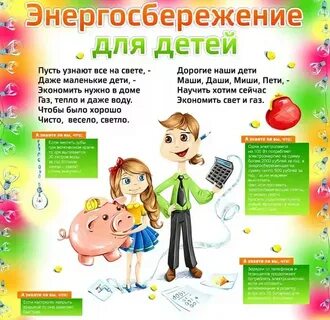 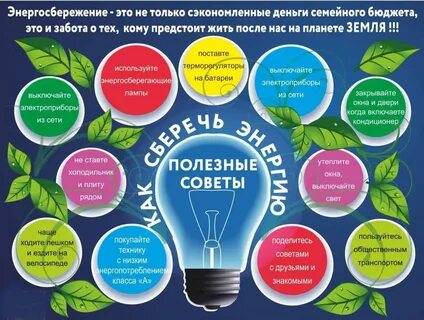 